Publicado en Cala Millor el 10/07/2019 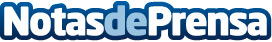 Garden Hotels inaugura una estación cycling friendly en Cala MillorLa cadena hotelera Garden Hotels ha inaugurado una nueva estación cycling friendly en su hotel en Cala Millor, Cala Millor Garden Hotel, con el objetivo de ampliar sus instalaciones para deportistas y, en concreto, para ciclistas tanto amateurs como profesionales que realizan rutas en bicicleta alrededor de la isla y expandir, de ese modo, su oferta vacacional hacia un público mucho más amplio que va desde el turismo de relax, hasta el deportivoDatos de contacto:Contenido SEO609958705Nota de prensa publicada en: https://www.notasdeprensa.es/garden-hotels-inaugura-una-estacion-cycling Categorias: Viaje Baleares Entretenimiento Turismo Ciclismo Restauración http://www.notasdeprensa.es